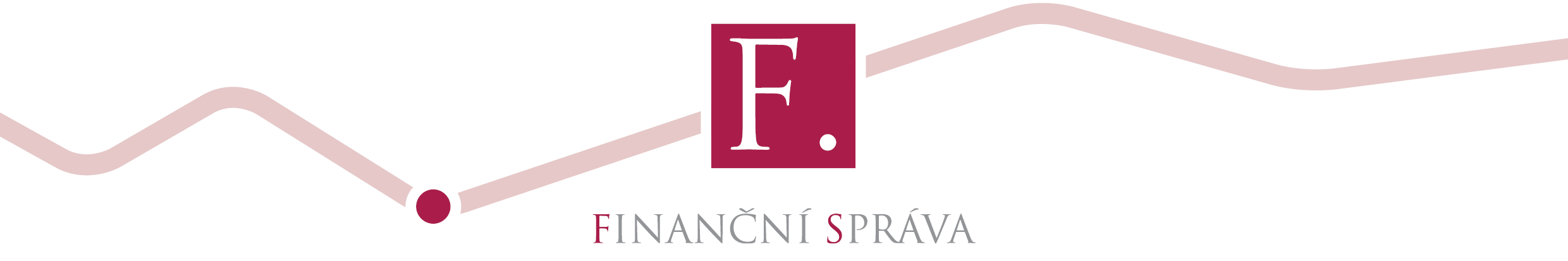 FINANČNÍ ÚŘAD PRO KRAJ VYSOČINATolstého 1455/2, 586 01 Jihlava   Rozšíření služeb Finančního úřadu k problematice daně z příjmů                                                                           Finanční úřad pro Kraj Vysočina ve spolupráci s příslušnými městskými úřady rozšiřuje služby daňové veřejnosti  k problematice daně z příjmů za rok 2023.Výjezdy zaměstnanců – daňových specialistů budou organizovány takto:Pro zlepšení dostupnosti potřebných informací k problematice daně z příjmů  zřizuje Finanční úřad pro období od  pondělí 4. března do úterý 2. dubna 2024 (pondělí – čtvrtek 8:00 – 17:00 hod.; pátek 8:00 – 14:00 hod.) zvláštní telefonní infolinky takto:Všechna pracoviště finanční správy budou v období od pondělí 25. března do úterý 2. dubna 2024 dostupná v prodloužených úředních hodinách: pondělí – čtvrtek 8:00 – 17:00 (Velikonoce – svátek). Aktuální informace nejen k daňové problematice jsou uvedeny na webové stránce FS: https://www.financnisprava.cz/SEZNAM NÁVŠTĚV - MĚSTSKÉ A OBECNÍ ÚŘADYSEZNAM NÁVŠTĚV - MĚSTSKÉ A OBECNÍ ÚŘADYSEZNAM NÁVŠTĚV - MĚSTSKÉ A OBECNÍ ÚŘADYSEZNAM NÁVŠTĚV - MĚSTSKÉ A OBECNÍ ÚŘADYSEZNAM NÁVŠTĚV - MĚSTSKÉ A OBECNÍ ÚŘADYÚzemní pracovištěObecDenHodinaMístov Havlíčkově BroděGolčův Jeníkov27.03.202410:00-12:00, 12:30-17:00MěÚ Golčův Jeníkovv Havlíčkově BroděPřibyslav25.03.202410:00-12:00, 12:30-17:00MěÚ Přibyslavv Havlíčkově BroděSvětlá nad Sázavou12.03.20249:00-11:30, 12:00-15:00MěÚ Světlá nad Sázavouv Havlíčkově BroděSvětlá nad Sázavou19.03.20249:00-11:30, 12:00-15:00MěÚ Světlá nad Sázavouv Havlíčkově BroděChotěboř13.03.20248:00 - 17:00Chotěboř,  kino Družbav Havlíčkově BroděChotěboř18.03.20248:00 - 17:00Chotěboř,  kino Družbav Havlíčkově BroděChotěboř20.03.20248:00 - 17:00Chotěboř,  kino Družbav Havlíčkově BroděChotěboř25.03.20248:00 - 17:00Chotěboř,  kino Družbav Havlíčkově BroděChotěboř27.03.20248:00 - 17:00Chotěboř,  kino Družbav Havlíčkově BroděLedeč nad Sázavou13.03.20248:00 - 17:00Ledeč nad Sázavou                   Husovo nám. 16v Havlíčkově BroděLedeč nad Sázavou18.03.20248:00 - 17:00Ledeč nad Sázavou                   Husovo nám. 16v Havlíčkově BroděLedeč nad Sázavou20.03.20248:00 - 17:00Ledeč nad Sázavou                   Husovo nám. 16v Havlíčkově BroděLedeč nad Sázavou25.03.20248:00 - 17:00Ledeč nad Sázavou                   Husovo nám. 16v Havlíčkově BroděLedeč nad Sázavou27.03.20248:00 - 17:00Ledeč nad Sázavou                   Husovo nám. 16JihlavaTřešť27.03.20248:00 - 17:00Třešť, Kulturní dům, Fialková 1/8,JihlavaTřešť02.04.20248:00 - 17:00Třešť, Kulturní dům, Fialková 1/8,JihlavaPolná 27.03.20248:00 - 17:00MěÚ Polná,    Husovo nám. 39JihlavaPolná 02.04.20248:00 - 17:00MěÚ Polná,    Husovo nám. 39JihlavaTelč 11.03.20248:00 - 17:00Telč,                   Vzdělávací zařízení FS,
nám. Jana Kypty 74JihlavaTelč 13.03.20248:00 - 17:00Telč,                   Vzdělávací zařízení FS,
nám. Jana Kypty 74JihlavaTelč 18.03.20248:00 - 17:00Telč,                   Vzdělávací zařízení FS,
nám. Jana Kypty 74JihlavaTelč 20.03.20248:00 - 17:00Telč,                   Vzdělávací zařízení FS,
nám. Jana Kypty 74JihlavaTelč 25.03.20248:00 - 17:00Telč,                   Vzdělávací zařízení FS,
nám. Jana Kypty 74JihlavaTelč 27.03.20248:00 - 17:00Telč,                   Vzdělávací zařízení FS,
nám. Jana Kypty 74v PelhřimověPacov5.-7.3.20248:00 - 15:00 Pacov, dříve ÚP,          Jana Autengrubera 1076v PelhřimověPacov18.-19.3.20248:00 - 16:00Pacov, dříve ÚP,          Jana Autengrubera 1076v PelhřimověHumpolec12.-14.3.20248:00 - 15:00Humpolec, dříve ÚP,     Příčná 1525v PelhřimověHumpolec20.-21.3.20248:00 - 16:00Humpolec, dříve ÚP,     Příčná 1525v PelhřimověKamenice nad Lipou20.03.20248:00 - 16:00MěÚ Kamenice nad Lipouv PelhřimověPočátky18.03.20248:00 - 16:00MěÚ Počátky, kult. zař.v PelhřimověLukavec11.03.202412:00 - 16:00Městys Lukavecv TřebíčiNáměšť nad Oslavou11.03.20248:00 - 17:00MěÚ Náměšť nad Oslavouv TřebíčiNáměšť nad Oslavou12.03.20248:00 - 14:30MěÚ Náměšť nad Oslavouv TřebíčiNáměšť nad Oslavou20.03.20248:00 - 17:00MěÚ Náměšť nad Oslavouv TřebíčiNáměšť nad Oslavou21.03.20248:00 - 14:30MěÚ Náměšť nad Oslavouv TřebíčiNáměšť nad Oslavou22.03.20248:00 - 14:00MěÚ Náměšť nad Oslavouv TřebíčiMoravské Budějovice13.03.20248:00 - 16:30MěÚ  M. Budějovicev TřebíčiMoravské Budějovice14.03.20248:00 - 15:00MěÚ  M. Budějovicev TřebíčiMoravské Budějovice15.03.20248:00 - 14:30MěÚ  M. Budějovicev TřebíčiMoravské Budějovice18.03.20248:00 - 16:30MěÚ  M. Budějovicev TřebíčiMoravské Budějovice19.03.20248:00 - 15:00MěÚ  M. Budějoviceve Velkém Meziříčí Velká Bíteš 20.03.202412:00 - 17:00MěÚ Velká Bíteš,   zasedací místnostve Velkém Meziříčí Velká Bíteš 27.03.202412:00 - 17:00MěÚ Velká Bíteš,   zasedací místnost ve Žďáru nad SázavouJimramov20.03.202413:00 - 16:00Městys Jimramov ve Žďáru nad SázavouNové Město na Moravě13.03.202410:00 - 16:00MěÚ Nové Město na M. zasedací místnost ve Žďáru nad SázavouNové Město na Moravě27.03.202410:00 - 16:00MěÚ Nové Město na M. zasedací místnost ve Žďáru nad SázavouBystřice nad Pernštejnem06.03.20248:00 - 17:00Bystřice n. Pernštejnem, Masarykovo nám. 15 ve Žďáru nad SázavouBystřice nad Pernštejnem13.03.20248:00 - 17:00Bystřice n. Pernštejnem, Masarykovo nám. 15 ve Žďáru nad SázavouBystřice nad Pernštejnem20.03.20248:00 - 17:00Bystřice n. Pernštejnem, Masarykovo nám. 15 ve Žďáru nad SázavouBystřice nad Pernštejnem27.03.20248:00 - 17:00Bystřice n. Pernštejnem, Masarykovo nám. 15 ve Žďáru nad SázavouBystřice nad Pernštejnem02.04.20248:00 - 17:00Bystřice n. Pernštejnem, Masarykovo nám. 15LokalitaInfolinkaProvozní hodinyÚP v Jihlavě          567 559 115po-čt 8.00-17:00; pá 8:00-14:00ÚP v Havlíčkově Brodě            569 474 123po-čt 8.00-17:00; pá 8:00-14:00ÚP v Pelhřimově                      565 356 112po-čt 8.00-17:00; pá 8:00-14:00ÚP v Třebíči                           568 802 457po-čt 8.00-17:00; pá 8:00-14:00ÚP ve Velkém Meziříčí           566 652 223po-čt 8.00-17:00; pá 8:00-14:00ÚP ve Žďáru nad Sázavou       566 652 320 (310)po-čt 8.00-17:00; pá 8:00-14:00FÚ pro Kraj Vysočina         567 559 185po-čt 8.00-17:00; pá 8:00-14:00